MagnetoresistorDefinition: The resistance of some of the metal and the semiconductor material varies in the presence of the magnetic field; this effect is called the magnetoresistance. The element which has these effects is known as the magnetoresistor. In other words, the magneto resistor is a type of resistor whose resistance varies with the magnetic field.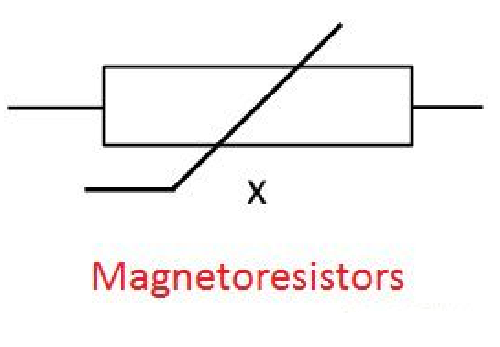 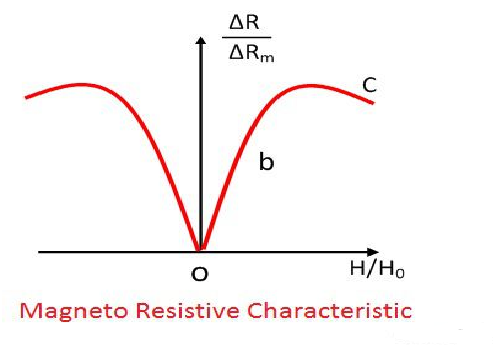 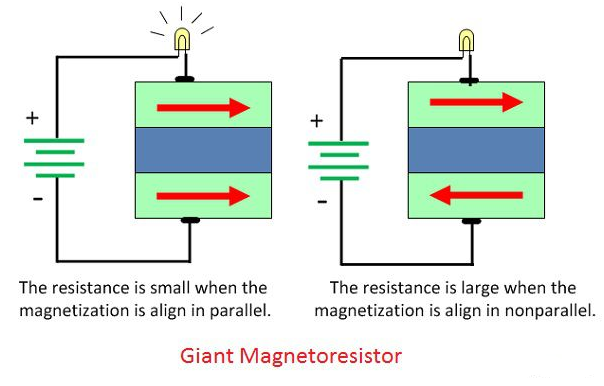 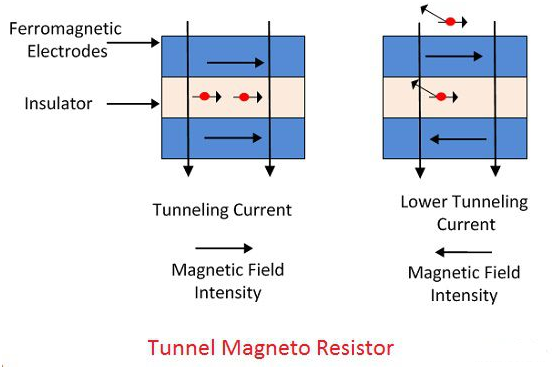 s